Espace groupeGroupe : http://741110910.blogspot.com/blog perso : http://chjenni.blogspot.com/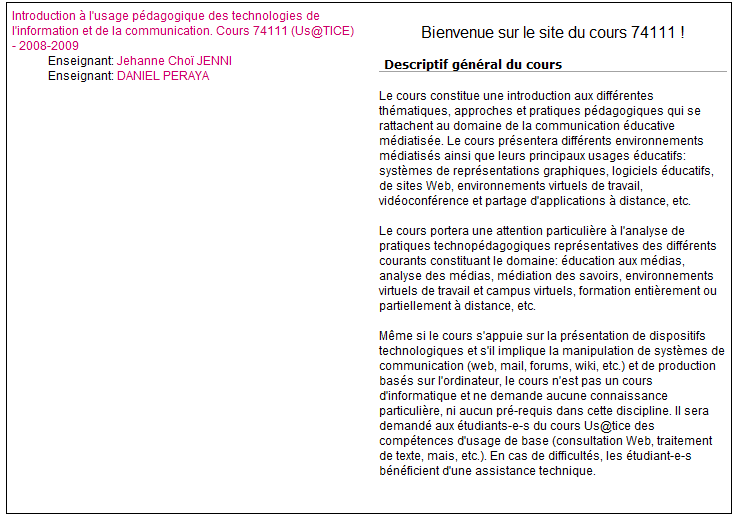 